Администрация						сельского поселения  Преполовенка		муниципального района Безенчукский		         Самарской области					Центральная ул., 53, с. Преполовенка, 446222				тел.:89277599651e-mail: adm-prepol2017@yandex.ru						ОКПО 79170024, ОГРН 1056362024840ИНН 6362012537, КПП 636201001	с.ПреполовенкаО проведении публичных слушаний по проекту отчета об исполнении бюджетасельского поселения Преполовенка муниципального района Безенчукскийза 2023 год.         В соответствии с Бюджетным Кодексом РФ, с Федеральным законом  от 06.10.2003 г № 131-ФЗ «Об общих принципах организации местного самоуправления в РФ»,  Уставом  сельского поселения Преполовенка на основании Порядка организации и проведения публичных слушаний в сельском поселении Преполовенка муниципального района Безенчукский Самарской области,  утвержденным Решением Собрания   представителей  сельского поселения Преполовенка от 19.02.2010 № 2                                                   П О С Т А Н О В Л Я Ю :1.     Вынести проект Решения «Об утверждении отчета об исполнении бюджета сельского поселения Преполовенка муниципального района Безенчукский за 2023 год» на публичные слушания.2.     Провести на территории сельского поселения Преполовенка муниципального района Безенчукский Самарской области публичные слушания по проекту Решения Собрания представителей сельского поселения Преполовенка муниципального района Безенчукский  «Об утверждении отчета об исполнении бюджета сельского поселения Преполовенка муниципального района Безенчукский за 2023 год» в соответствии с Порядком организации и проведения публичных слушаний в сельском поселения Преполовенка муниципального района Безенчукский Самарской области, утвержденным Решением Собрания представителей сельского поселения Преполовенка муниципального района Безенчукский  Самарской области от 19.02.2010 г. № 23.   Срок проведения публичных слушаний составляет 14 (четырнадцать) дней с 05.04.2024 года по 18.04.2024 года (включительно).4.  Органом, уполномоченным на организацию и проведение публичных слушаний в соответствии с настоящим постановлением, является Собрание представителей сельского поселения Преполовенка муниципального района Безенчукский Самарской области.5.  Место проведения публичных слушаний (место ведения протокола публичных слушаний) – 446222, Самарская область, Безенчукский район, с. Преполовенка ул. Центральная,  53.6.  Назначить лицом, ответственным за ведение протокола публичных слушаний и протокола мероприятия по информированию жителей поселения по вопросу публичных слушаний, заместителя главы сельского поселения Преполовенка Шершнёву Ю.Н. 7.  Мероприятие по информированию жителей поселения по вопросу публичных слушаний состоится  08 апреля  2024 года в 17.00 по адресу: 446222, Самарская область, Безенчукский район,  с. Преполовенка ул. Центральная, 53.8.    Принятие замечаний и предложений по вопросам публичных слушаний, поступивших от жителей поселения и иных заинтересованных лиц, осуществляется по адресу, указанному в пункте 4 настоящего постановления, в рабочие дни с 10 часов до 18 часов, в субботу с 12 до 17 часов. Письменные замечания и предложения подлежат приобщению к протоколу публичных слушаний.9.     Прием замечаний и предложений по вопросу публичных слушаний оканчивается  11  апреля  2024 года.   10. Опубликовать настоящее постановление, а также проект отчета об исполнении бюджета сельского поселения Преполовенка  за 2023 год  в газете «Вестник сельского поселения Преполовенка».11.    Настоящее постановление вступает в силу со дня его официального опубликования.  Глава сельского поселения  Преполовенка                                                                                               В.Б.ВасильевИсп. Ю.Н.Шершнёва89376444615                                                                                      ПРОЕКТСобрание представителей сельского поселения Преполовенкамуниципального района Безенчукский Самарской областичетвертого созыва  РЕШЕНИЕ« » марта 2024 г.									№    /Об исполнении бюджета сельского поселения Преполовенка муниципального района Безенчукский за 2023 год	     Рассмотрев представленный администрацией сельского поселения Преполовенка   муниципального района Безенчукский отчет об исполнении бюджета сельского поселения Преполовенка за 2023 год, руководствуясь Уставом сельского поселения Преполовенка муниципального района Безенчукский Самарской области   Собрание представителей сельского поселения Преполовенка                                                       РЕШИЛО:                Принять к сведению отчет об исполнении бюджета сельского поселения Преполовенка муниципального района Безенчукский Самарской области за 2023 год по доходам в сумме 7 429,6 тыс. рублей, по расходам в сумме 8 112,1 тыс. рублей, дефицит бюджета составил 682,5 тыс. рублей. Принять к сведению показатели отчета за 2023 год:  доходы бюджета сельского поселения Преполовенка муниципального района Безенчукский Самарской области за 2023 год по кодам классификации доходов бюджетов согласно приложению 1 к настоящему Решению; расходы бюджета сельского поселения Преполовенка муниципального района Безенчукский Самарской области за 2023 год по ведомственной структуре расходов бюджета сельского поселения Преполовенка согласно приложению 2 к настоящему Решению;    источники финансирования дефицита бюджета сельского поселения Преполовенка муниципального района Безенчукский Самарской области за 2023 год по кодам классификации источников финансирования дефицитов бюджетов согласно приложению 3 к настоящему Постановлению;     Численность служащих сельского  поселения Преполовенка  на 01.01.2024 год составила  -  3 человека (из них  муниципальных служащих – 1), затраты на их денежное содержание составили  - 1 897,6 тыс. рублей,  (в том числе на содержание муниципальных служащих 882,1 тыс. рублей), в том числе финансируемых за счет средств местного бюджета 3 человека, затраты на их содержание составили 1 897,6 тыс. рублей.Решения и действия или бездействие органов и должностных лиц местного самоуправления могут быть обжалованы в соответствии с действующим законодательством.Опубликовать настоящее Решение в газете «Вестник сельского поселения Преполовенка».            Председатель Собрания представителей            сельского поселения Преполовенка            муниципального района Безенчукский            Самарской области                                       		                             М.М.Баннова                            Глава сельского поселения Преполовенкамуниципального района БезенчукскийСамарской области                                                                                  В.Б.Васильев    ПОСТАНОВЛЕНИЕ от  29.03.2024 г.              № 24     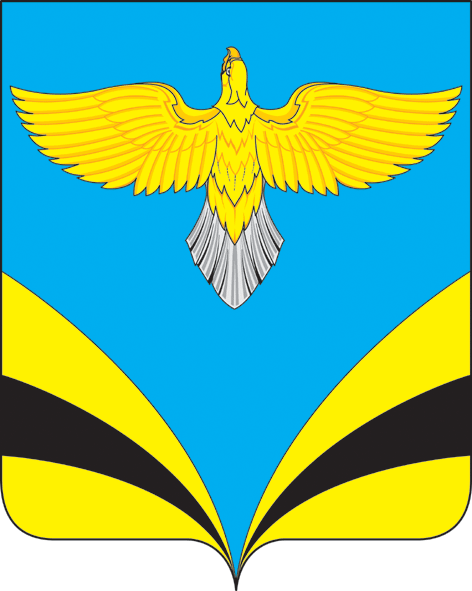 